MOÇÃO Nº 266/2020Manifesta aplauso à CÍNTIA REGINA TADEI SEVERINO, fisioterapeuta especialista em cardiorrespiratório(adulto – neonatal) e terapia intensiva que trabalha na linha de frente no combate ao COVID - 19, em Santa Bárbara d´Oeste.Senhor Presidente,Senhores Vereadores, CONSIDERANDO que; é graduada em fisioterapia pela Faculdade Anhanguera e pós graduada em fisioterapia cardiorrespiratória e terapia Intensiva Adulto e Neonatal pelo Centro Universitário Hermínio Ometto – UNIARARAS; CONSIDERANDO que; é capacitada em Laserterapia no Tratamento de Feridas pela  UFSCar, em Abordagem Fisioterapêutica na Cicatrização de Feridas pelo  Albert Einstein, entre outros;CONSIDERANDO que; neste momento está na linha de frente, assim como muitos profissionais da área de saúde no combate ao COVID -19;CONSIDERANDO que; são profissionais ativos nas urgências e emergências; CONSIDERANDO que; vem se dedicando diariamente a recuperação de pacientes, cometido ou não pelo COVID -19;CONSIDERANDO que; atua no atendimento voltado ao SUS no município barbarense; CONSIDERANDO que; assim como médicos e enfermeiros são o único elo com os familiares dos pacientes; CONSIDERANDO que; muitas vezes são obrigados a permanecerem isolados de suas famílias; CONSIDERANDO que; é barbarense e dedicada a recuperação de pacientes num momento de pandemia; Por todas as razões aqui expostas, nos termos do Capítulo IV do Título V do Regimento Interno desta Casa de Leis, A CÂMARA MUNICIPAL DE SANTA BÁRBARA D’OESTE, ESTADO DE SÃO PAULO, aplaude a CÍNTIA REGINA TADEI SEVERINO, FISIOTERAPEUTA ESPECIALISTA EM CARDIORRESPIRATÓRIO (ADULTO – NEONATAL) E TERAPIA INTENSIVA, encaminhado cópia da presente à Rua do Centeio, 66, Loteamento Industrial,Cep: 13454-001 - Santa Bárbara d´Oeste- SPPlenário “Dr. Tancredo Neves”, em 08 de junho de 2.020.                                                    Celso Ávila                                                      -vereador-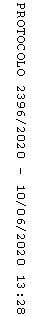 